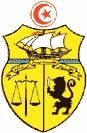 Ministère de l’enseignement supérieur et de la recherche scientifique Direction générale de la rénovation universitaireCommission Nationale Sectorielle« Santé et Technologies Médicales »LICENCE NATIONALE EN APPAREILLAGE ORTHOPEDIQUESemestre 1LICENCE NATIONALE EN APPAREILLAGE ORTHOPEDIQUESemestre 2LICENCE NATIONALE EN APPAREILLAGE ORTHOPEDIQUESemestre 3LICENCE NATIONALE EN APPAREILLAGE ORTHOPEDIQUESemestre 4LICENCE NATIONALE EN APPAREILLAGE ORTHOPEDIQUESemestre 5LICENCE NATIONALE EN APPAREILLAGE ORTHOPEDIQUESemestre 6Ministère de la santé LICENCE NATIONALE EN APPAREILLAGE ORTHOPEDIQUE(Code: LNAppOrtho)الإجازة الوطنية في أجهزة جراحة العظامLICENCE NATIONALE EN APPAREILLAGE ORTHOPEDIQUE(Code: LNAppOrtho)الإجازة الوطنية في أجهزة جراحة العظامDomaine de formation:Médecine, Pharmacie, Sciences de la Santé et Médecine VétérinaireMention :APPAREILLAGE ORTHOPEDIQUEEn Habilitation Période : 2019/20 – 2021/23Etablissement : Ecole Supérieure des Sciences et Techniques de la Santé de Tunis N°Code de l’UE Unités d’enseignements (UE)Code de l’ECUEEléments constitutifs de l’UE (ECUE)Volume horaire semestriel(14 semaines)Volume horaire semestriel(14 semaines)Volume horaire semestriel(14 semaines)Volume horaire semestriel(14 semaines)Volume horaire semestriel(14 semaines)CréditsCréditsCoefficientsCoefficientsRégime d'examen N°Code de l’UE Unités d’enseignements (UE)Code de l’ECUEEléments constitutifs de l’UE (ECUE)CoursTDTPAutresTotalECUEUEECUEUERégime d'examen 1UEF110Anatomie 1 et 2& Physiologie 1UEF111Anatomie 1 (mb sup)246302613Mixte1UEF110Anatomie 1 et 2& Physiologie 1UEF112Anatomie 2 (mb inf)246302613Mixte1UEF110Anatomie 1 et 2& Physiologie 1UEF113Physiologie 1219302613Mixte2UEF120Sciences biologiquesUEF121Biologie cellulaire Microbiologie24242412Mixte2UEF120Sciences biologiquesUEF122Immunologie-Hématologie1818140,52Mixte2UEF120Sciences biologiquesUEF123Biochimie - Nutrition1818140,52Mixte3UEF130Sciences Physiques & Biomécanique 1UEF131Sciences physiques301242361,53Mixte3UEF130Sciences Physiques & Biomécanique 1UEF132Biomécanique 127936361,53Mixte4UEF140Mathématiques & Informatique UEF141Mathématiques301242351,52,5Mixte4UEF140Mathématiques & Informatique UEF142Informatique186242512,5Mixte5UEF150Handicap, Matériaux et mise en œuvre 1 & Sécurité atelierUEF151Handicap21212512,5Mixte5UEF150Handicap, Matériaux et mise en œuvre 1 & Sécurité atelierUEF152Matériaux et mise en oeuvre121212512,5Mixte5UEF150Handicap, Matériaux et mise en œuvre 1 & Sécurité atelierUEF153Sécurité atelier12618150,52,5Mixte6UET110Langue 1, Ethique Médicale, & Droits de l’Homme UET111Anglais médicale 11515140,52Mixte6UET110Langue 1, Ethique Médicale, & Droits de l’Homme UET112Ethique Médicale21212412Mixte6UET110Langue 1, Ethique Médicale, & Droits de l’Homme UET113Droits de l’Homme1818140,52MixteTotaux 3426640830301515    N°    N°Code de l’UEUnités d’enseignements (UE)Code de l’ECUEEléments constitutifs de l’UE (ECUE)Volume horaire semestriel(14 semaines)Volume horaire semestriel(14 semaines)Volume horaire semestriel(14 semaines)Volume horaire semestriel(14 semaines)Volume horaire semestriel(14 semaines)CréditsCréditsCoefficientsCoefficientsRégime d'examen    N°    N°Code de l’UEUnités d’enseignements (UE)Code de l’ECUEEléments constitutifs de l’UE (ECUE)CoursTDTPAutresTotalECUEUEECUEUERégime d'examen1UEF210Anatomie 3 & Physiologie 2UEF211Anatomie 324630361.53Mixte1UEF210Anatomie 3 & Physiologie 2UEF212Physiologie 224630361.53Mixte2UEF220SémiologieUEF221Sémiologie médicale21212412Mixte2UEF220SémiologieUEF222Sémiologie chirurgicale21212412Mixte3UEF230Biomécanique 2, Apprentissage des bilans 1& Technologies générales 2UEF231Biomécanique 2246303713,5Mixte3UEF230Biomécanique 2, Apprentissage des bilans 1& Technologies générales 2UEF232Apprentissage des bilans 124242713,5Mixte3UEF230Biomécanique 2, Apprentissage des bilans 1& Technologies générales 2UEF233Technologies générales Matériaux et mise en œuvre 2219302713,5Mixte5UEF240Technologies d’appareillage 1UEF241Technologies d’appareillage 113613642Mixte4UEF250Stages UEF251Stages hospitaliers 1484842Mixte6UET210Langue 2, Informatique CAO & Hygiène hospitalière UET211Anglais médicale 21515152,5Mixte6UET210Langue 2, Informatique CAO & Hygiène hospitalière UET212Informatique « CAO »151530352,5Mixte6UET210Langue 2, Informatique CAO & Hygiène hospitalière UET213Hygiène hospitalière1515152,5MixteTotaux204271518443030301515N°Code de l’UEUnités d’enseignements (UE)Code de l’ECUEEléments constitutifs de l’UE (ECUE) Volume horaire semestriel(14 semaines)Volume horaire semestriel(14 semaines)Volume horaire semestriel(14 semaines)Volume horaire semestriel(14 semaines)Volume horaire semestriel(14 semaines)CréditsCréditsCoefficientsCoefficientsRégime d'examen N°Code de l’UEUnités d’enseignements (UE)Code de l’ECUEEléments constitutifs de l’UE (ECUE) CoursTDTPAutresTotalECUEUEECUEUERégime d'examen 1UEF310Anatomie 4, 5 & Physiologie 3UEF311Anatomie 4156212613Mixte1UEF310Anatomie 4, 5 & Physiologie 3UEF312Anatomie 5156212613Mixte1UEF310Anatomie 4, 5 & Physiologie 3UEF313Physiologie 3216272613Mixte2UEF320Pathologies 1UEF321Pathologies traumatologique et orthopédique24242512,5Mixte2UEF320Pathologies 1UEF322Pathologies cardiovasculaires et respiratoires30302512,5Mixte2UEF320Pathologies 1UEF323Pathologies Infectieuses1515150.52,5Mixte3UEF330Biomécanique 3 / Apprentissage des bilans 2/ CFAOUEF331Biomécanique 3246302512,5Mixte3UEF330Biomécanique 3 / Apprentissage des bilans 2/ CFAOUEF332Apprentissage des bilans 261218150,52,5Mixte3UEF330Biomécanique 3 / Apprentissage des bilans 2/ CFAOUEF333CFAO219302512,5Mixte4UET340Technologies d’appareillage 2& Applications pratiques 1UET341Technologies d’appareillage 239392522Mixte4UET340Technologies d’appareillage 2& Applications pratiques 1UET342Applications pratiques 1130130350.52Mixte5UEF350Stages hospitaliers 2 & Initiation aux premiers secoursUEF351Stages hospitaliers 251514623Mixte5UEF350Stages hospitaliers 2 & Initiation aux premiers secoursUEF352Initiation aux premiers secours24242613Mixte6UET310Langue 3,2CN 1Techniques de CommunicationUET311Anglais Médical 321212412Mixte6UET310Langue 3,2CN 1Techniques de CommunicationUET3122CN 11515140,52Mixte6UET310Langue 3,2CN 1Techniques de CommunicationUET313Techniques de Communication1515140,52MixteTotaux 261452418151130301515N°Code de l’UEUnités d’enseignements (UE)Code de l’ECUEEléments constitutifs de l’UE (ECUE)Volume horaire semestriel(14 semaines)Volume horaire semestriel(14 semaines)Volume horaire semestriel(14 semaines)Volume horaire semestriel(14 semaines)Volume horaire semestriel(14 semaines)CréditsCréditsCoefficientsCoefficientsRégime d'examen N°Code de l’UEUnités d’enseignements (UE)Code de l’ECUEEléments constitutifs de l’UE (ECUE)CoursTDTPAutresTotalECUEUEECUEUERégime d'examen 1UEF410Pathologies 2UEF411Pathologies rhumatologiques 21212613Mixte 1UEF410Pathologies 2UEF412Pathologies neurologiques et neurochirurgicales21212613Mixte 1UEF410Pathologies 2UEF413Pathologies Neuro-orthopédiques21212613Mixte 2UEF420Biomécanique 4,Apprentissage des bilans instrumentalisés& BiostatistiquesUEF421Biomécanique 4246302412Mixte2UEF420Biomécanique 4,Apprentissage des bilans instrumentalisés& BiostatistiquesUEF422Apprentissage des bilans instrumentalisés 61218140,52Mixte2UEF420Biomécanique 4,Apprentissage des bilans instrumentalisés& BiostatistiquesUEF423Biostatistiques1818140,52Mixte3UEF430Santé et sécurité au travail, Matériaux et mise en œuvre & Dessin technique graphiqueUEF431Santé et sécurité au travail1818160,53Mixte 3UEF430Santé et sécurité au travail, Matériaux et mise en œuvre & Dessin technique graphiqueUEF432Matériaux et mise en œuvre2112332613Mixte 3UEF430Santé et sécurité au travail, Matériaux et mise en œuvre & Dessin technique graphiqueUEF433Dessin technique graphique et DAO123648361.53Mixte 4UEF440Technologies d’appareillages 3 & Applications pratiques 2UEF441Technologies d’appareillages 33939361,53Mixte4UEF440Technologies d’appareillages 3 & Applications pratiques 2UEF442Applications pratiques 2120120361,53Mixte5UEF450Stages UEF451Stages757742Mixte6UET410Langue 4, 2CN 2 & Management de la qualité UET411Anglais médical 42121140,52Mixte6UET410Langue 4, 2CN 2 & Management de la qualité UET4122CN 2 1515140,52Mixte6UET410Langue 4, 2CN 2 & Management de la qualité UET413Management de la qualité 21212412MixteTotaux 258303619551930301515N°Code de l’UE Unités d’enseignements (UE)Code de l’ECUEEléments constitutifs de l’UE (ECUE)Volume horaire semestriel(14 semaines) Volume horaire semestriel(14 semaines) Volume horaire semestriel(14 semaines) Volume horaire semestriel(14 semaines) Volume horaire semestriel(14 semaines) CréditsCréditsCoefficientsCoefficientsRégime d'examen N°Code de l’UE Unités d’enseignements (UE)Code de l’ECUEEléments constitutifs de l’UE (ECUE)CoursTDTPAutresTotalECUEUEECUEUERégime d'examen 1UEF510Pathologies 3UEF511Pathologies du sport1515140,52Mixte1UEF510Pathologies 3UEF512Pathologies métaboliques1515140,52Mixte1UEF510Pathologies 3UEF512Pathologies cutanées1515140,52Mixte1UEF510Pathologies 3UEF513Podologie1515140,52Mixte2UEF520Médecine Physique et Réadaptation (MPR), UEF521MPR1515140,52Mixte2UEF520Médecine Physique et Réadaptation (MPR), UEF522Ergothérapie et kinésithérapie1515140,52Mixte2UEF520Médecine Physique et Réadaptation (MPR), UEF523Psychomotricité et psychologie/orthophonie30302412Mixte3UEF530Législation en santé, & Méthodologie de la recherche  1 UEF531Législation en santé159242412Mixte3UEF530Législation en santé, & Méthodologie de la recherche  1 UEF532Méthodologie de la recherche 1159242412Mixte4UEF540Technologies d’appareillages 4Applications pratiques 3UEF551Technologies d’appareillages 43838371,53,5Mixte4UEF540Technologies d’appareillages 4Applications pratiques 3UEF552Applications pratiques 31201204723,5Mixte5UEF550StagesUEF541Stages 626273,5Mixte 6UET510Culture de l’entreprise 1,Gestion des conflits et stress & Ergonomie UET511Culture de l’entreprise 121212412Mixte6UET510Culture de l’entreprise 1,Gestion des conflits et stress & Ergonomie UEF613Gestion des conflits et stress1818140,52Mixte6UET510Culture de l’entreprise 1,Gestion des conflits et stress & Ergonomie UET411Ergonomie 1818140,52MixteTotaux 2451818244530301515N°Code de l’UEUnités d’enseignements (UE)Code de l’ECUEEléments constitutifs de l’UE (ECUE)Volume horaire semestriel(14 semaines)Volume horaire semestriel(14 semaines)Volume horaire semestriel(14 semaines)Volume horaire semestriel(14 semaines)Volume horaire semestriel(14 semaines)CréditsCréditsCoefficientsCoefficientsRégime d'examen N°Code de l’UEUnités d’enseignements (UE)Code de l’ECUEEléments constitutifs de l’UE (ECUE)CoursTDTPAutresTotalECUEUEECUEUERégime d'examen 1UEF610Culture de l’entreprise 2 et fiscalité,  Méthodologie de la recherche 2 & Pratique de la DAOUEF611Culture de l’entreprise 2 et fiscalité1818150,52,5Mixte1UEF610Culture de l’entreprise 2 et fiscalité,  Méthodologie de la recherche 2 & Pratique de la DAOUEF612Méthodologie de la recherche 21212242512,5Mixte1UEF610Culture de l’entreprise 2 et fiscalité,  Méthodologie de la recherche 2 & Pratique de la DAOUEF613Pratique de la DAO24242512,5Mixte2UEF620Mise en situation (conception et réalisation)UEF631Mise en situation (conception et réalisation)1404042,5Mixte3UEF630StagesUEF621Stages21021073,5Mixte4UEF640Projet de fin d’étudesUEF641PFE150150147MixteTotaux 541250056630301515